Реализация программыдополнительного образованияв условиях семейной дошкольной группыПодготовили:Заведующий МАДОУ ДС № 34 Ирина Владимировна Щербинина,Воспитатель семейной группы Елена Александровна ПоварницынаВариативность образования – один из основополагающих принципов и направление развития современной системы образования в России. 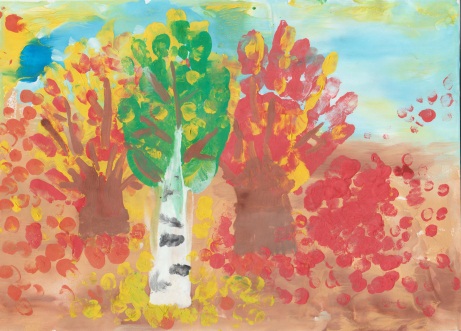 Необходимо отметить, что одним из приоритетов социальной политики в области дошкольного образования является расширение доступности качественного дошкольного образования. Важным шагом в обеспечении этого приоритета является наибольший охват детей дошкольным образованием.Останавливаясь на вопросе доступности дошкольного образования, отмечу, что в нашем учреждении одним из путей решения данной проблемы стало открытие семейной группы.«Семейная группа»функционирует как структурное подразделение нашего детского сада. Онарасположена в жилом зданиипо месту проживания семьи.Создана она с целью обеспечения доступности дошкольного образования, всестороннего развития детей от 2 года до 7 лет, а так же реализацией на практике индивидуального подхода в воспитании детей, поддержки многодетных семей и предоставления многодетным родителям возможности трудоустройства.Семейная дошкольная группа МАДОУ города Нижневартовска ДС №34 «Дюймовочка» создана в октябре 2013 года в целях удовлетворения потребности населения в получении услуг дошкольного образования, поддержки многодетных семей, обеспечения наиболее полного охвата детей дошкольным образованием, расширения и развития вариативных форм предоставления услуг дошкольного образования.Семейную дошкольную группу посещают 5 детей. Комплектование семейной дошкольной группы осуществлялось в порядке, установленном Положением о порядке комплектования муниципальных образовательных организаций города, реализующих основную общеобразовательную программу дошкольного образования.Организация образовательного процесса в семейной дошкольной группе предусматривает создание условий для развития различных видов деятельности детей с учетом их возможностей, интересов и потребностей.Педагогический и административно-управленческий персонал ДОУ оказывают консультативную и методическую помощь, принимают участие в работе и осуществляют всесторонний контроль за деятельностью семейной дошкольной группы.Заместитель руководителя по воспитательной и методической работе или старший воспитатель регулярно посещают семейную дошкольную группу, обращая особое внимание на предметно-развивающую среду, количество и качество детских работ, соблюдение режимных моментов, двигательного режима.Одним из положительных моментов в деятельности семейной дошкольной группы является то, что дети, посещающие ее, имеют право получать дополнительные образовательные услуги, реализуемые ДОУ, с учетом потребностей семьи на основе договора с родителями (законными представителями) детей.Содержание образования в семейной дошкольной группе определяется основной общеобразовательной программой дошкольного образования «Детство» под ред. В.И.Логиноваой, Т.И. Бабаевой в зависимости от возрастных особенностей воспитанников семейной дошкольной группы.В соответствии с требованиями федерального государственного образовательного стандарта, воспитанники семейной дошкольной группы получают дополнительную образовательную услугу, реализуемую ДОУ на бесплатной основе - посещают кружок пальчиковой живописи «Цветные ладошки». Программа кружка художественно-эстетической направленностидля детей 4-5 лет разработана на основании авторской программы «Цветные ладошки» И.А.Лыковой (Лыкова И.А Программа художественного воспитания, обучения и развития детей 2-7 лет.; - М.: «КАРАПУЗ-ДИДАКТИКА», 2007.-144 с.), и содержит интегрированную систему занятий по рисованию пальчиками. Цель программы - опираясь на интегрированный подход, содействовать развитию инициативы, выдумки и творчества детей в атмосфере эстетических переживаний и увлеченности, совместного творчества взрослого и ребенка, через изобразительную и прикладную деятельность, развивать потенциальные способности, заложенные в ребенке.Пальчиковая живопись - интересный вид изобразительной деятельности, позволяющий наряду с развитием творчества, фантазии и воображения у детей дошкольного возраста обучение техническим навыкам и умениям, необходимым для декоративного и предметного рисования, дети используют при рисовании подушечки пальцев, фаланги, кулачки, ладошки.Занимательная деятельность пальчиковой живописью проводилась 1 раз в неделю, продолжительностью 20 минут, с группой 5 детей, в самостоятельной и совместной с воспитателем деятельности.За 2014-2015 учебный год проведено 36 занятий, на которых реализованы развивающие, образовательные и воспитательные задачи:Развивающие:-     развивать творческое воображение детей, фантазию;-     развивать у детей интерес к пальчиковой живописи;Образовательные:-    учить рисованию примакиванием подушечками пальцев, фалангами, кулачком;-    учить рисовать подушечкой указательного пальца прямые линии сверху вниз, слева направо, пересекать их, проводить кривые линии, соединять прямые и кривые линии, а также замыкать их; научить детей изображать предметы круглой, прямоугольной и треугольной формы;-    учить самостоятельно воплощать собственные замыслы в рисунке;-    учить рисовать густыми красками 7 цветов;-    учить детей различать, называть и использовать в работе цвета /красный, синий, зеленый, желтый, коричневый, черный, белый/, знать их оттенки /розовый, голубой, серый/.Воспитательные:- воспитывать трудолюбие и желание добиваться успеха собственным трудом;- воспитывать внимание, аккуратность, целеустремлённость, творческуюСамореализацию;- воспитывать аккуратность в работе, учить доводить начатое дело до конца;- воспитывать внимание, наблюдательность и эстетическое отношение к действительности;-учить правильно сидеть за столом, правильно держать корпус и руки.Перспективный план работы кружкапостроен на основе тематического принципа в соответствии с тематическим планом образовательной деятельности основной образовательной программы «Детство». Разработанная  система интегрированных занятий, более результативна, так как у детей отмечается повышенный интерес к содержанию тех задач, которые решаются на этих занятиях, у детей проявляется особая широта интересов – что в последующем может стать основой многообразного опыта. Интеграция помогает сократить количество занятий, освободить время для игровой деятельности и прогулок, что способствует укреплению здоровья детей.Так, например, в соответствии с темой неделиобразовательной деятельности  «Осень», запланирована тема занятия на кружке  «Золотая осень» - дети выполняют коллективную работу по изображению осеннего пейзажа с использованием отпечатков ладошек, пальчиков. В соответствии с темой недели «Посуда. Продукты питания. Этикет» - запланирована тема занятия на кружке  «Красивая тарелочка» - дети украшают тарелочку разноцветными отпечатками пальчиков. В соответствии с темой недели «Животные жарких стран. Зоопарк» запланирована тема занятия на кружке «Жираф» - дети изображают фигуру жирафа с помощью отпечатка ладони. На таких занятиях происходит взаимопроникновение материала из разных разделов воспитания и обучения через продуктивные виды деятельности. Условия семейной дошкольной группы позволяют в полной мере осуществлять личностно – ориентированный подход к каждому воспитаннику, проводить индивидуальную работу с каждым ребенком. В результате занятий кружка «Цветные ладошки» к концу года воспитанники семейной дошкольной группы самостоятельно или с незначительнымиподсказками воспитателя, применяют разные способы выполнения отпечатков пальчиков, ладошек, создают индивидуальные и коллективные рисунки, смешивают краски, подбирают цвета,применяют фантазию в изображениях, проявляют устойчивый интерес к деятельности.Результаты диагностики педагогического процесса в образовательной области «Художественно-эстетическое развитие» - средние значения по каждому ребенку от 4,1-4,8, общегрупповой параметр 4,5 – 90%.Уровень освоения  содержания дополнительной образовательной программы кружка «Цветные ладошки» можно считать  нормативным. (Нормативным вариантом развития можно считать средние значения по каждому ребенку или общегрупповому параметру развития больше 3,8).Таким образом, цель и задачи дополнительной образовательной программыхудожественно-эстетической направленностивыполнены. Применение в педагогической деятельности программы обучения дошкольников пальчиковой живописи,развития воображения, позволило повысить уровень освоения воспитанниками основных разделов общеобразовательной программы: в образовательной области «Познание» на  25%, в образовательной области «Коммуникация» на 21%, в образовательной области «Социализация» на 26%. Воспитанники имеют стабильно высокие результаты в образовательной области «Художественное творчество», на 23% повысился уровень развития воображения. Воспитанники семейной группы являются активными участниками и призерами конкурсов муниципального, федерального и международного уровня:Международный творческий конкурс «Очей очарованье» коллективная работа 1 место,Городской конкурс на лучшую новогоднюю игрушку - 3 место, Всероссийский конкурс актерского мастерства «Таланты России» -  1 место, Международный творческий конкурс «Мир на ладошках» - 3 место, Шестой Всероссийский конкурс изобразительного искусства «Таланты России» - 2 место, Всероссийская познавательная викторина по ПДД  - 1 место.Следовательно, реализация программы художественно-эстетической направленности  «Цветные ладошки» в условиях семейной дошкольной группы способствует развитию инициативы, выдумки и творчества детей в атмосфере эстетических переживаний и увлеченности, совместного творчества взрослого и ребенка, через изобразительную и прикладную деятельность, развивать потенциальные способности, заложенные в ребенке.Главное, что бы перед вами была цель и помните, что в достижении больших и маленьких целей вам мало что мешает, кроме самих себя…Простой рецепт преодоления трудностей при достижении целей:1.Поверить в себя. 2. Разбить процесс на простые выполнимые этапы. 
3. Приложить все усилия для достижения цели.И все тогда получится